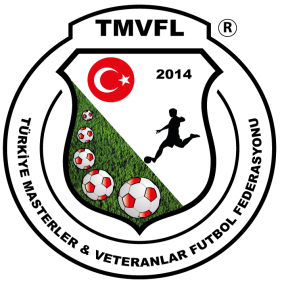 TMVFL 2019 – 2020 SEZONU, TÜRKİYE ŞAMPİYONASI / VATAN KUPASI FEDERASYON KUPASIKATILIMCI TAKIM TAAHHÜTNAMESİTMVFL. Türkiye Masterler ve Veteranlar Futbol Ligi’nin 2018 – 2019 sezonunun.......................................... Bölgesi’nin, Bölge liginde .......... sırada tamamlayan takımı  olarak, 27 NİSAN 2019– 04 MAYIS 2019 tarihleri arasında Xanthe Resort & Spa Hotel  de  yapılacak olan Türkiye Şampiyonası / Vatan Kupası’na ve Federasyon Kupası minimum 7 gece konaklamalı olarak katılacağımızı, katılımımızla ilgili olarak ;TMVFL internet sitesinde (www.tmvfl.com.tr) bulunan “ Katılımcı Bilgi Formu” ve “Konaklamalı Bilgi Formu” ‘nu tam ve eksiksiz olarak doldurup, 20Nisan 2019 tarihine kadar www.tmvfl.com.tr  Mail adresine göndereceğimizi veya bölge sorumlusuna teslim edeceğimizi,Konaklamamızla ilgili olarak, iş bu taahhütnameyi imzalamamızla birlikte takım olarak yukarıda belirtilen tarihler için rezervasyonumuzun yapılmış olduğunu kabul ederek, rezervasyonumuzla ilgili hiçbir şekilde katılımcı sayımızda ve katılım süremizde azaltma ve buna bağlı bedel indirimi, v.s. gibi herhangi bir talebimizin olamayacağını,Konaklamamız süresince takım kadromuzun ve misafirlerimizin sebebiyetiyle, tesis genelinde herhangi bir mekana ve eşyaya verebileceğimiz her türlü zararı maddi olarak tazmin edeceğimizi,Şampiyona süresince TMVFL’nin belirleyeceği müsabaka takvimine ve müsabakaların başlama saatlerine mazeretsiz uyarak, Final müsabakasında da tam kadro tribünde yer alarak finalin görsel kalitesine katkı sağlayacağımızı,Konaklamamız süresince TMVFL’nin  belirttiği konaklama fiyatına dahil hizmetler dışında, ekstra ücretli hizmetlerden (masaj, cilt bakımı, solaryum, tenis, toplantı salonu ekipmanları, telefon, kiralık kasa, havalimanı transferi) yararlandığımızda, tarafımıza yansıtılacak ilave ücretide ödeyeceğimizi,Şampiyonaya katılım ücretinin …………………… / Kişi – Gece olduğunun tarafımızdan kabulü ile konaklamamızla ilgi oluşacak bedelin .4.000 TL'lik kısmını ön ödeme olarak ……………. tarihine kadar TMVFL’nin aşağıda belirtilen hesap numarasına:
BANKA HESAP BİLGİLERİ
BANKA	: İŞ BANKASI
HESAP ADI	: MASTER VE VETERANLAR
HESAP NO	: 1051-0340541
IBAN NO	: TR38 0006 4000 0011 1510 3405 41
yatırarak, kalan bakiyesini de  …………tarihinde, Antalya’da tesis girişinde, kredi kartı ile veya nakit olarak defaaten ödeyeceğimizi,İş bu taahhütname de 2 sayfa 6 madde de belirtilen detayların tümünü gayri kabili rücu,  kabul, beyan ve taahhüt ederiz.			........…...........…………………………….. MASTER TAKIMIKAŞE/ İMZA